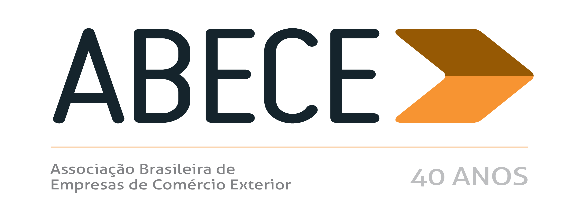 ALERTA MEDIDA DE DEFESA COMERCIAL – n° 23/2018Prezado Associado,Informamos, para conhecimento imediato e adoção das providências cabíveis, a publicação de medidas de defesa comercial referentes aos produtos abaixo.Trata-se de informação de caráter exclusivo para associados com divulgação restrita.Para cancelar o recebimento, solicitamos enviar mensagem neste e.mail.Atenciosamente,Secretaria Executiva da ABECEBATATA CONGELADA (NCM 2004.10.00) ETANOLAMINAS, MONOETANOLAMINAS E TRIETANOLAMINAS (NCM 2922.11.00 e 2922.15.00) TUBOS DE AÇO CARBONO SEM COSTURA P/OLEODUTOS/LINE PIPE (NCM 7304.19.00)CANETAS (NCM 9608.10.00)  ANEXOCIRCULAR SECEX NO 47, DE 30 DE OUTUBRO DE 2018 (DOU 31/10/2018)O SECRETÁRIO DE COMÉRCIO EXTERIOR DO MINISTÉRIO DA INDÚSTRIA, COMÉRCIO EXTERIOR E SERVIÇOS, nos termos do Acordo sobre a Implementação do Artigo VI do Acordo Geral sobre Tarifas e Comércio - GATT 1994, aprovado pelo Decreto Legislativo no30, de 15 de dezembro de 1994, promulgado pelo Decreto no1.355, de 30 de dezembro de 1994, e regulamentado pelo Decreto no8.058, de 26 de julho de 2013, considerando o estabelecido no Art. 2oda Resolução CAMEX no6, de 16 de fevereiro de 2017, publicada no Diário Oficial da União - D.O.U. de 17 de fevereiro de 2017, que homologou, nos termos constantes de seu Anexo I, item 2, o compromisso de preços para amparar as importações brasileiras de batatas congeladas, comumente classificadas no código 2004.10.00 da Nomenclatura Comum do MERCOSUL - NCM, quando originárias dos Países Baixos, fabricadas pela empresa Farm Frites BV, torna público que:1. De acordo com o disposto no tópico D do item 22 do Anexo I da Resolução CAMEX no6, de 2017, os preços a serem praticados pela Farm Frites BV deveriam ser reajustados anualmente, com base na variação do HICP (Harmonized Index of Consumer Prices) da Europa e no preço futuro da batata in natura, publicado pelo sítio eletrônico do European Energy Exchange (EEX´s).2. O preço de exportação reajustado, considerando que as empresas europeias adquirem em média cerca de 50% da batata in natura utilizada na fabricação de batatas congeladas no mercado livre e os outros 50% por meio de contrato, foi apurado com base na seguinte metodologia: i. 50% do ajuste será apurado com base na variação do HICP da Europa no período de outubro do ano anterior à realização do ajuste a setembro do ano de realização do ajuste, aplicado ao preço de exportação da Farm Frites BV em euros; e ii. Os outros 50% do ajuste serão apurados da seguinte forma: a) 61% com base na diferença entre a média simples dos preços futuros da batata in natura, obtidos no sítio eletrônico do EEX´s para os meses de referência utilizados pela publicação (novembro, abril e junho) e, b) 39%, referente à média da participação dos outros custos no custo de produção total da empresa, com base na variação do HICP da Europa no período de outubro do ano anterior à realização do ajuste a setembro do ano de realização do ajuste.3. Assim, observados os termos do compromisso que previram o reajuste dos preços a serem praticados, bem como as fórmulas previstas, determina-se que:3.1. O novo preço de exportação de batatas congeladas fabricadas pela Farm Frites BV deverá ser igual ou superior a € 1.231,54/t (mil duzentos e trinta e um euros e cinquenta e quatro centavos por tonelada), na condição CIF.3.2. O novo preço de exportação em base FOB, conforme o disposto no tópico D do item 32 do Anexo I da Resolução CAMEX no6, de 2017, será equivalente a 94,2% do preço de exportação CIF apurado, ou seja, € 1.160,11/t (mil cento e sessenta euros e onze centavos por tonelada).4. Esta Circular entra em vigor a partir da data de sua publicação no D.O.U.ABRÃO MIGUEL ÁRABE NETOCIRCULAR SECEX NO 48, DE 30 DE OUTUBRO DE 2018 (DOU 31/10/2018)O SECRETÁRIO DE COMÉRCIO EXTERIOR DO MINISTÉRIO DA INDÚSTRIA, COMÉRCIO EXTERIOR E SERVIÇOS, nos termos do Acordo sobre a Implementação do Artigo VI do Acordo Geral sobre Tarifas e Comércio - GATT 1994, aprovado pelo Decreto Legislativo no30, de 15 de dezembro de 1994, promulgado pelo Decreto no1.355, de 30 de dezembro de 1994, e regulamentado pelo Decreto no8.058, de 26 de julho de 2013, considerando o estabelecido no Art. 2oda Resolução CAMEX no6, de 16 de fevereiro de 2017, publicada no Diário Oficial da União - D.O.U. de 17 de fevereiro de 2017, que homologou, nos termos constantes de seu Anexo I, item 3, o compromisso de preços para amparar as importações brasileiras de batatas congeladas, comumente classificadas no código 2004.10.00 da Nomenclatura Comum do MERCOSUL - NCM, quando originárias da Bélgica, fabricadas pela empresa Lutosa S.A., torna público que:1. De acordo com o disposto no tópico D do item 22 do Anexo I da Resolução CAMEX no6, de 2017, os preços a serem praticados pela Lutosa S.A. deveriam ser reajustados anualmente, com base na variação do HICP (Harmonized Index of Consumer Prices) da Europa e no preço futuro da batata in natura, publicado pelo sítio eletrônico do European Energy Exchange (EEX´s).2. O preço de exportação reajustado, considerando que as empresas europeias adquirem em média cerca de 50% da batata in natura utilizada na fabricação de batatas congeladas no mercado livre e os outros 50% por meio de contrato, foi apurado com base na seguinte metodologia: i. 50% do ajuste será apurado com base na variação do HICP da Europa no período de outubro do ano anterior à realização do ajuste a setembro do ano de realização do ajuste, aplicado ao preço de exportação da Lutosa S.A. em euros; e ii. Os outros 50% do ajuste serão apurados da seguinte forma: a) 61% com base na diferença entre a média simples dos preços futuros da batata in natura, obtidos no sítio eletrônico do EEX´s para os meses de referência utilizados pela publicação (novembro, abril e junho) e, b) 39%, referente à média da participação dos outros custos no custo de produção total da empresa, com base na variação do HICP da Europa no período de outubro do ano anterior à realização do ajuste a setembro do ano de realização do ajuste.3. Assim, observados os termos do compromisso que previram o reajuste dos preços a serem praticados, bem como as fórmulas previstas, determina-se que:3.1. O novo preço de exportação de batatas congeladas fabricadas pela Lutosa S.A. deverá ser igual ou superior a € 1.382,11/t (mil trezentos e oitenta e dois euros e onze centavos por tonelada), na condição CIF.3.2. O novo preço de exportação em base FOB, conforme o disposto no tópico D do item 32 do Anexo I da Resolução CAMEX no6, de 2017, será equivalente a 94,8% do preço de exportação CIF apurado, ou seja, € 1.310,24/t (mil trezentos e dez euros e vinte e quatro centavos por tonelada).4. Esta Circular entra em vigor a partir da data de sua publicação no D.O.U.ABRÃO MIGUEL ÁRABE NETOCIRCULAR SECEX  NO 49, DE 30 DE OUTUBRO DE 2018 (DOU 31/10/2018)O SECRETÁRIO DE COMÉRCIO EXTERIOR DO MINISTÉRIO DA INDÚSTRIA, COMÉRCIO EXTERIOR E SERVIÇOS, nos termos do Acordo sobre a Implementação do Artigo VI do Acordo Geral sobre Tarifas e Comércio - GATT 1994, aprovado pelo Decreto Legislativo no30, de 15 de dezembro de 1994, promulgado pelo Decreto no1.355, de 30 de dezembro de 1994, e regulamentado pelo Decreto no8.058, de 26 de julho de 2013, considerando o estabelecido no Art. 2oda Resolução CAMEX no6, de 16 de fevereiro de 2017, publicada no Diário Oficial da União - D.O.U. de 17 de fevereiro de 2017, que homologou, nos termos constantes de seu Anexo I, item 1, o compromisso de preços para amparar as importações brasileiras de batatas congeladas, comumente classificadas no código 2004.10.00 da Nomenclatura Comum do MERCOSUL - NCM, quando originárias da Bélgica, fabricadas pela empresa Ecofrost S.A., torna público que:1. De acordo com o disposto no tópico D do item 22 do Anexo I da Resolução CAMEX no6, de 2017, os preços a serem praticados pela Ecofrost S.A. deveriam ser reajustados anualmente, com base na variação do HICP (Harmonized Index of Consumer Prices) da Europa e no preço futuro da batata in natura, publicado pelo sítio eletrônico do European Energy Exchange (EEX´s).2. O preço de exportação reajustado, considerando que as empresas europeias adquirem em média cerca de 50% da batata in natura utilizada na fabricação de batatas congeladas no mercado livre e os outros 50% por meio de contrato, foi apurado com base na seguinte metodologia: i. 50% do ajuste será apurado com base na variação do HICP da Europa no período de outubro do ano anterior à realização do ajuste a setembro do ano de realização do ajuste, aplicado ao preço de exportação da Ecofrost em euros; e ii. Os outros 50% do ajuste serão apurados da seguinte forma: a) 61% com base na diferença entre a média simples dos preços futuros da batata in natura, obtidos no sítio eletrônico do EEX´s para os meses de referência utilizados pela publicação (novembro, abril e junho) e, b) 39%, referente à média da participação dos outros custos no custo de produção total da empresa, com base na variação do HICP da Europa no período de outubro do ano anterior à realização do ajuste a setembro do ano de realização do ajuste.3. Assim, observados os termos do compromisso que previram o reajuste dos preços a serem praticados, bem como as fórmulas previstas, determina-se que:3.1. O novo preço de exportação de batatas congeladas fabricadas pela Ecofrost S.A. deverá ser igual ou superior a € 1.171,27/t (mil cento e setenta e um euros e vinte e sete centavos por tonelada), na condição CIF.3.2. O novo preço de exportação em base FOB, conforme o disposto no tópico D do item 32 do Anexo I da Resolução CAMEX no6, de 2017, será equivalente a 94,9% do preço de exportação CIF apurado, ou seja, € 1.111,54/t (mil cento e onze euros e cinquenta e quatro centavos por tonelada).4. Esta Circular entra em vigor a partir da data de sua publicação no D.O.U.ABRÃO MIGUEL ÁRABE NETOCIRCULAR SECEX NO 50, DE 31 DE OUTUBRO DE 2018 (DOU 01/11/2018)O SECRETÁRIO DE COMÉRCIO EXTERIOR DO MINISTÉRIO DA INDÚSTRIA, COMÉRCIO EXTERIOR E SERVIÇOS, nos termos do Acordo sobre a Implementação do Artigo VI do Acordo Geral sobre Tarifas e Comércio - GATT 1994, aprovado pelo Decreto Legislativo no30, de 15 de dezembro de 1994, e promulgado pelo Decreto no1.355, de 30 de dezembro de 1994, de acordo com o disposto no art. 5odo Decreto no8.058, de 26 de julho de 2013, e tendo em vista o que consta do Processo MDIC/SECEX 52272.001882/2018-61 e do Parecer no28, de 31 de outubro de 2018, elaborado pelo Departamento de Defesa Comercial - DECOM desta Secretaria de Comércio Exterior - SECEX, considerando existirem elementos suficientes que indicam que a extinção do direito antidumping aplicado às importações do produto objeto desta Circular levaria, muito provavelmente, à continuação ou retomada do dumping e do dano à indústria doméstica dele decorrente, decide:1. Iniciar revisão do direito antidumping instituído pela Resolução CAMEX nº 93, de 1º de novembro de 2013, publicada no Diário Oficial da União (D.O.U.) de 4 de novembro de 2013, e alterada pela Resolução CAMEX no49, de 2014, aplicado às importações brasileiras de etanolaminas - monoetanolaminas e trietanolaminas, comumente classificadas nos subitens 2922.11.00 e 2922.15.00 da Nomenclatura Comum do MERCOSUL - NCM, originárias da Alemanha e dos Estados Unidos da América.1.1. Tornar públicos os fatos que justificaram a decisão de início da revisão, conforme o anexo à presente circular.1.2. A data do início da revisão será a da publicação desta circular no Diário Oficial da União - D.O.U.2. A análise da probabilidade de continuação ou retomada do dumping que antecedeu o início da revisão considerou o período de abril de 2017 a março de 2018. Já a análise da probabilidade de continuação ou retomada do dano que antecedeu o início da revisão considerou o período de abril de 2013 a março de 2018.3. A participação das partes interessadas no curso desta revisão de medida de defesa comercial deverá realizar-se necessariamente por meio do Sistema DECOM Digital (SDD), de acordo com a Portaria SECEX nº 30, de 7 de junho de 2018. O endereço do SDD é http://decomdigital.mdic.gov.br.4. De acordo com o disposto no § 3odo art. 45 do Decreto no8.058, de 2013, deverá ser respeitado o prazo de vinte dias, contado a partir da data da publicação desta circular no D.O.U., para que outras partes que se considerem interessadas e seus respectivos representantes legais solicitem sua habilitação no referido processo.5. A participação das partes interessadas no curso desta revisão de medida de defesa comercial deverá realizar-se por meio de representante legal habilitado junto ao DECOM, por meio da apresentação da documentação pertinente no SDD. A intervenção em processos de defesa comercial de representantes legais que não estejam habilitados somente será admitida nas hipóteses previstas na Portaria SECEX nº 30, de 2018. A regularização da habilitação dos representantes que realizarem estes atos deverá ser feita em até 91 dias após o início da revisão, sem possibilidade de prorrogação. A ausência de regularização da representação nos prazos e condições previstos fará com que os atos a que fazem referência este parágrafo sejam havidos por inexistentes.6. A representação de governos estrangeiros dar-se-á por meio do chefe da representação oficial no Brasil ou por meio de representante por ele designado. A designação de representantes deverá ser protocolada, por meio do SDD, junto ao DECOM em comunicação oficial da representação correspondente.7. Na forma do que dispõe o art. 50 do Decreto no8.058, de 2013, serão remetidos questionários aos produtores ou exportadores conhecidos, aos importadores conhecidos e aos demais produtores domésticos, conforme definidos no § 2odo art. 45, que disporão de trinta dias para restituí-los, por meio do SDD, contados da data de ciência. Presume-se que as partes interessadas terão ciência de documentos impressos enviados pelo DECOM 5 (cinco) dias após a data de seu envio ou transmissão, no caso de partes interessadas nacionais, e 10 (dez) dias, caso sejam estrangeiras, conforme o art. 19 da Lei 12.995, de 18 de junho de 2014.8. Em virtude do grande número de produtores/exportadores das origens investigadas identificados nos dados detalhados de importação brasileira, de acordo com o disposto no inciso II do art. 28 do Decreto no8.058, de 2013, serão selecionados, para o envio do questionário, os produtores ou exportadores responsáveis pelo maior percentual razoavelmente investigável do volume de exportações do país exportador.9. De acordo com o previsto nos arts. 49 e 58 do Decreto no8.058, de 2013, as partes interessadas terão oportunidade de apresentar, por meio do SDD, os elementos de prova que considerem pertinentes. As audiências previstas no art. 55 do referido decreto deverão ser solicitadas no prazo de cinco meses, contado da data de início da revisão, e as solicitações deverão estar acompanhadas da relação dos temas específicos a serem nela tratados. Ressalte-se que somente representantes devidamente habilitados poderão ter acesso ao recinto das audiências relativas aos processos de defesa comercial e se manifestar em nome de partes interessadas nessas ocasiões.10. Na forma do que dispõem o § 3odo art. 50 e o parágrafo único do art. 179 do Decreto no8.058, de 2013, caso uma parte interessada negue acesso às informações necessárias, não as forneça tempestivamente ou crie obstáculos à revisão, o DECOM poderá elaborar suas determinações finais com base nos fatos disponíveis, incluídos aqueles disponíveis na petição de início da revisão, o que poderá resultar em determinação menos favorável àquela parte do que seria caso a mesma tivesse cooperado.11. Caso se verifique que uma parte interessada prestou informações falsas ou errôneas, tais informações não serão consideradas e poderão ser utilizados os fatos disponíveis.12. À luz do disposto no art. 112 do Decreto no8.058, de 2013, a revisão deverá ser concluída no prazo de dez meses, contado de sua data de início, podendo esse prazo ser prorrogado por até dois meses, em circunstâncias excepcionais.13. De acordo com o contido no § 2º do art. 112 do Decreto no8.058, de 2013, as medidas antidumping de que trata a Resolução CAMEX nº 93, de 2013, permanecerão em vigor, no curso desta revisão.14. Esclarecimentos adicionais podem ser obtidos pelo telefone +55 61 2027-7733/9359 ou pelo endereço eletrônico etanolaminas@mdic.gov.br.ABRÃO MIGUEL ÁRABE NETOCIRCULAR SECEX NO 51, DE 31 DE OUTUBRO DE 2018 (DOU 01/11/2018)O SECRETÁRIO DE COMÉRCIO EXTERIOR DO MINISTÉRIO DA INDÚSTRIA, COMÉRCIO EXTERIOR E SERVIÇOS, nos termos do Acordo sobre a Implementação do Artigo VI do Acordo Geral sobre Tarifas e Comércio - GATT 1994, aprovado pelo Decreto Legislativo no30, de 15 de dezembro de 1994, e promulgado pelo Decreto no1.355, de 30 de dezembro de 1994, de acordo com o disposto no art. 5odo Decreto no8.058, de 26 de julho de 2013, e tendo em vista o que consta do Processo MDIC/SECEX 52272.001881/2018-17 e do Parecer no27, de 31 de outubro de 2018, elaborado pelo Departamento de Defesa Comercial - DECOM desta Secretaria de Comércio Exterior - SECEX, considerando existirem elementos suficientes que indicam que a extinção do direito antidumping aplicado às importações do produto objeto desta Circular levaria, muito provavelmente, à continuação ou retomada do dumping e do dano à indústria doméstica dele decorrente, decide:1. Iniciar revisão do direito antidumping instituído pela Resolução CAMEX nº 94, de 1ode novembro de 2013, publicada no Diário Oficial da União (D.O.U.) de 4 de novembro de 2013, aplicado às importações brasileiras de tubos de aço carbono, sem costura, de condução (line pipe), utilizados para oleodutos e gasodutos, com diâmetro externo superior a 5 (cinco) polegadas nominais (141,3 mm), mas não superior a 14 (quatorze) polegadas nominais (355,6 mm), comumente classificadas no item 7304.19.00 da Nomenclatura Comum do MERCOSUL - NCM, originárias da China.1.1. Tornar públicos os fatos que justificaram a decisão de início da revisão, conforme o anexo à presente circular.1.2. A data do início da revisão será a da publicação desta circular no Diário Oficial da União - D.O.U.2. A análise da probabilidade de continuação ou retomada do dumping que antecedeu o início da revisão considerou o período de abril de 2017 a março de 2018. Já a análise da probabilidade de continuação ou retomada do dano que antecedeu o início da revisão considerou o período de abril de 2013 a março de 2018.3. A participação das partes interessadas no curso desta revisão de medida de defesa comercial deverá realizar-se necessariamente por meio do Sistema DECOM Digital (SDD), de acordo com a Portaria SECEX nº 30, de 7 de junho de 2018. O endereço do SDD é http://decomdigital.mdic.gov.br.4. De acordo com o disposto no § 3odo art. 45 do Decreto no8.058, de 2013, deverá ser respeitado o prazo de vinte dias, contado a partir da data da publicação desta circular no D.O.U., para que outras partes que se considerem interessadas e seus respectivos representantes legais solicitem sua habilitação no referido processo.5. A participação das partes interessadas no curso desta revisão de medida de defesa comercial deverá realizar-se por meio de representante legal habilitado junto ao DECOM, por meio da apresentação da documentação pertinente no SDD. A intervenção em processos de defesa comercial de representantes legais que não estejam habilitados somente será admitida nas hipóteses previstas na Portaria SECEX nº 30, de 2018. A regularização da habilitação dos representantes que realizarem estes atos deverá ser feita em até 91 dias após o início da revisão, sem possibilidade de prorrogação. A ausência de regularização da representação nos prazos e condições previstos fará com que os atos a que fazem referência este parágrafo sejam havidos por inexistentes.6. A representação de governos estrangeiros dar-se-á por meio do chefe da representação oficial no Brasil ou por meio de representante por ele designado. A designação de representantes deverá ser protocolada, por meio do SDD, junto ao DECOM em comunicação oficial da representação correspondente.7. Na forma do que dispõe o art. 50 do Decreto no8.058, de 2013, serão remetidos questionários aos produtores ou exportadores conhecidos, aos importadores conhecidos e aos demais produtores domésticos, conforme definidos no § 2odo art. 45, que disporão de trinta dias para restituí-los, por meio do SDD, contados da data de ciência. Presume-se que as partes interessadas terão ciência de documentos impressos enviados pelo DECOM 5 (cinco) dias após a data de seu envio ou transmissão, no caso de partes interessadas nacionais, e 10 (dez) dias, caso sejam estrangeiras, conforme o art. 19 da Lei 12.995, de 18 de junho de 2014.8. De acordo com o previsto nos arts. 49 e 58 do Decreto no8.058, de 2013, as partes interessadas terão oportunidade de apresentar, por meio do SDD, os elementos de prova que considerem pertinentes. As audiências previstas no art. 55 do referido decreto deverão ser solicitadas no prazo de cinco meses, contado da data de início da revisão, e as solicitações deverão estar acompanhadas da relação dos temas específicos a serem nela tratados. Ressalte-se que somente representantes devidamente habilitados poderão ter acesso ao recinto das audiências relativas aos processos de defesa comercial e se manifestar em nome de partes interessadas nessas ocasiões.9. Na forma do que dispõem o § 3odo art. 50 e o parágrafo único do art. 179 do Decreto no8.058, de 2013, caso uma parte interessada negue acesso às informações necessárias, não as forneça tempestivamente ou crie obstáculos à revisão, o DECOM poderá elaborar suas determinações finais com base nos fatos disponíveis, incluídos aqueles disponíveis na petição de início da revisão, o que poderá resultar em determinação menos favorável àquela parte do que seria caso a mesma tivesse cooperado.10. Caso se verifique que uma parte interessada prestou informações falsas ou errôneas, tais informações não serão consideradas e poderão ser utilizados os fatos disponíveis.11. À luz do disposto no art. 112 do Decreto no8.058, de 2013, a revisão deverá ser concluída no prazo de dez meses, contado de sua data de início, podendo esse prazo ser prorrogado por até dois meses, em circunstâncias excepcionais.12. De acordo com o contido no § 2º do art. 112 do Decreto no8.058, de 2013, as medidas antidumping de que trata a Resolução CAMEX nº 94, de 2013, permanecerão em vigor, no curso desta revisão.14. Esclarecimentos adicionais podem ser obtidos pelo telefone +55 61 2027-9342/9347 ou pelo endereço eletrônico tubosaco.carbono@mdic.gov.br.ABRÃO MIGUEL ÁRABE NETOPORTARIA SECEX Nº 59, DE 1º DE NOVEMBRO DE 2018 (DOU 05/11/2018)O SECRETÁRIO DE COMÉRCIO EXTERIOR, DO MINISTÉRIO DA INDÚSTRIA, COMÉRCIO EXTERIOR E SERVIÇOS, no uso de suas atribuições previstas no art. 3oda Resolução CAMEX no80, de 9 de novembro de 2010, regulamentada pela Portaria SECEX no38, de 18 de maio de 2015, e tendo em vista a Lei no12.546, de 14 de dezembro de 2011 e o disposto no Acordo sobre Regras de Origem da Organização Mundial de Comércio - OMC, promulgado pelo Decreto no1.355, de 30 de dezembro de 1994, decide:Art. 1º Encerrar o procedimento especial de verificação de origem não preferencial, com a desqualificação da origem Índia para o produto canetas, classificado no subitem 9608.10.00 da Nomenclatura Comum do Mercosul (NCM), declarado como produzido pela empresa ACCUWRITE STATIONERY PRODUCTS.Art. 2º Indeferir as licenças de importação solicitadas pelos importadores brasileiros referentes ao produto e produtor mencionados no art. 1o, quando a origem declarada for Índia.ABRÃO MIGUEL ÁRABE NETO